Приложение № 1к Договору холодного водоснабжения№ _______ от  «___»_____________ г.А К Т по разграничению балансовой принадлежности и эксплуатационной ответственности сетей водоснабжения.          г. Таруса										«___»_________________ г.   Муниципальное унитарное предприятие «Тарусское коммунальное предприятие», именуемое в дальнейшем «Водоснабжающая организация», в лице директора МУП «ТКП» Хомутского Александра Витальевича, действовавшего на основании Устава, с одной стороны, и ___________________________________________именуемое в дальнейшем "Абонент", в лице _____________________________, действующего на основании ____________________________, с другой стороны, именуемые  в дальнейшем «Стороны», составили  настоящий акт о том, что границей раздела балансовой принадлежности и эксплуатационной ответственности по водопроводным сетям «Водоснабжающей организации» и «Абонента»: Водоснабжение «Абонента» осуществляется от водопроводных сетей МУП «ТКП» согласно схеме водоснабжения.Водопроводные сети Ǿ ______мм, расположенные по ул. М.Цветаевой до границы раздела находятся на балансе и в эксплуатации «Водоснабжающей организации» - МУП «ТКП».Водопроводные сети от границы раздела до ввода в здание находятся на балансе и в эксплуатации «Абонента» - _____________________________.Граница балансовой принадлежности и ответственности по водопроводным сетям устанавливается в водопроводном колодце на ответных фланцах задвижек.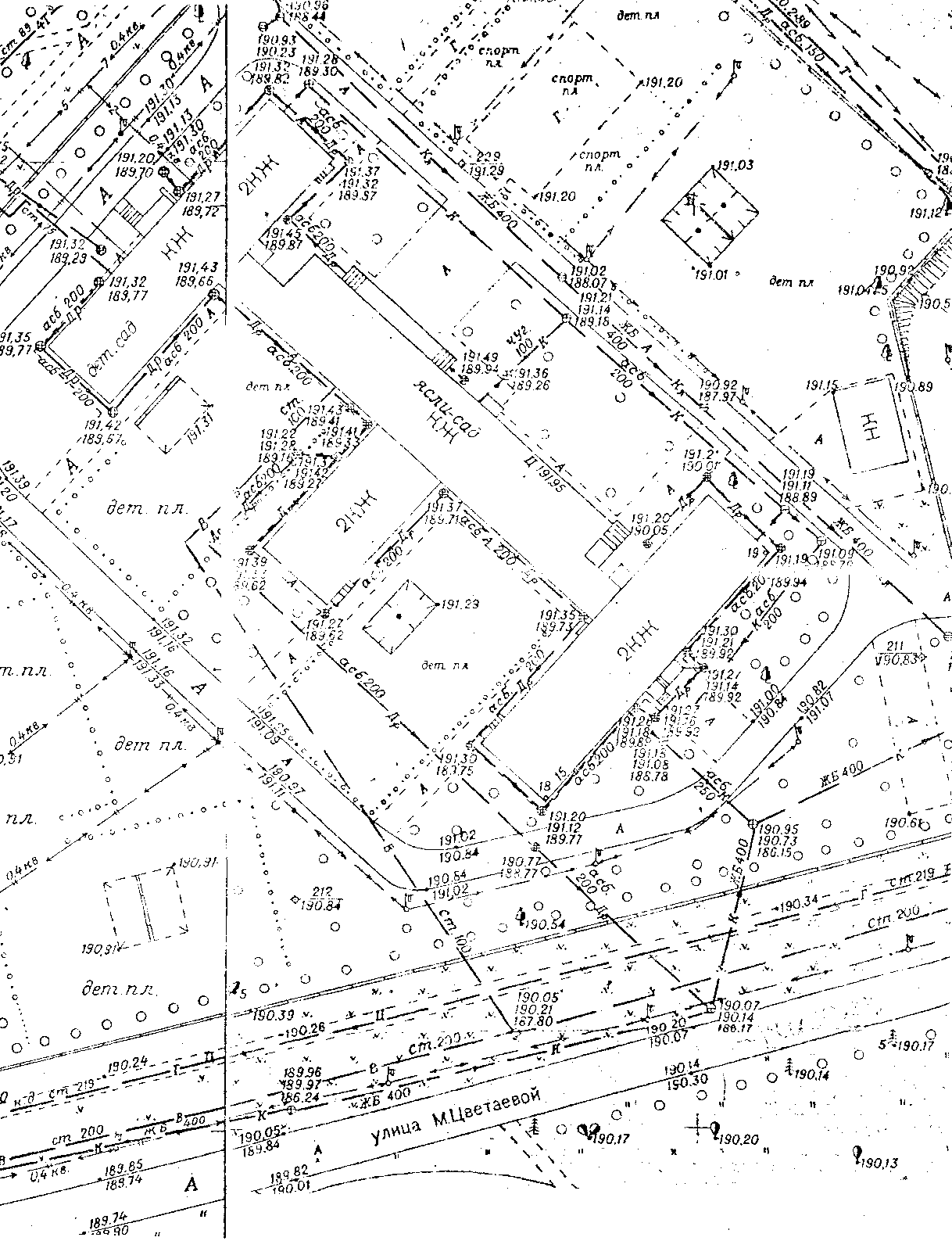 Каждая из сторон несет ответственность за техническое состояние и эксплуатацию находящихся в его ведении водопроводных сетей и систем водоснабжения.Подача питьевой воды производится непрерывно, кроме случаев, оговоренных договором.«Водоснабжающая организация» имеет право, предварительно предупредив потребителя, прекратить полностью или частично подачу ему питьевой воды в случаях невыполнения Абонентом обязательств, предусмотренных договором ___________ от «___»________________ г.Предприятие - Абонент приказом назначает ответственного за водопроводное хозяйство предприятия – ____________________________________________________Телефоны оперативной связи:А) «Водоснабжающая организация» - 2-15-64Б) Эксплутационной службы «Абонента» – __________________.«Водоснабжающая организация»: МУП «ТКП»Директор МУП «ТКП»       ________________  А.В. Хомутский         М.П.«Абонент»: _____________________________должность          __________________ ФИО            М.П.